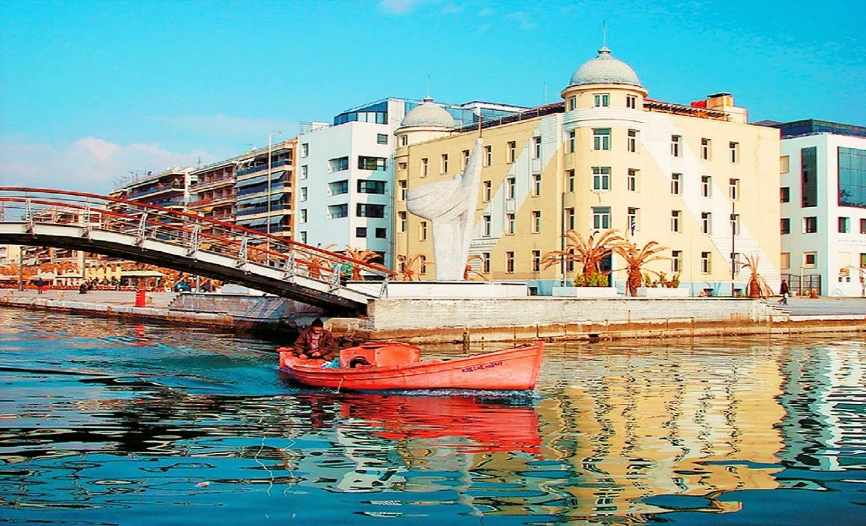 Μέσα Μαζικής Μεταφοράς και Κώδικας Οδικής ΚυκλοφορίαςΜελέτη Περιβάλλοντος, Ε΄ Δημοτικού, 6 διδακτικές ώρεςΔιεύθυνση της αρχικής σελίδας στο wiki των PbWorks:  daskala [licensed for non-commercial use only] / 0_Η ζωή μας ένα ποδήλατο (pbworks.com) Σύντομη περιγραφή για σχεδιαστές που εστιάζουν στη χρήση της εκπαιδευτικής τεχνολογίας:        Προκειμένου να υλοποιηθεί η διδασκαλία του μαθήματος «Μέσα Μαζικής Μεταφοράς και Κώδικας Οδικής Κυκλοφορίας» στους/στις μαθητές/τριες της Ε΄ τάξης του δημοτικού σχολείου ενδείκνυται η χρήση της εκπαιδευτικής τεχνολογίας. Με τον τρόπο αυτό, η διδασκαλία γίνεται πιο διασκεδαστική και κατανοητή από τους/τις μαθητές/τριες μέσω της χρήσης των εικόνων, την αναζήτηση και συλλογή διάφορων πληροφοριών καθώς και την ανταλλαγή απόψεων. Επιπρόσθετα, η χρήση της εκπαιδευτικής τεχνολογίας κατά τη διάρκεια της διδασκαλίας κεντρίζει το ενδιαφέρον των παιδιών, προκαλεί τον ενθουσιασμό τους και έχουν ενεργό ρόλο στη μαθησιακή διαδικασία.  Ειδικότερα, τα παιδιά καλούνται να ασχοληθούν με το λογισμικό Wiki, στο οποίο είναι συγκεντρωμένες και οργανωμένες όλες οι πληροφορίες που θέλουμε να τους δώσουμε. Δίνονται οι εικόνες και τα βίντεο με τους αντίστοιχους συνδέσμους που οφείλουν να επισκεφτούν, έτσι ώστε να υπάρχει σαφής καθοδήγηση και να μην αφήνονται ανεξέλεγκτοι στο διαδίκτυο. Καλούνται να συνεργαστούν, να αλληλεπιδράσουν, να ανταλλάξουν απόψεις, να γίνονται οι ίδιοι διαχειριστές της διδασκαλίας χρησιμοποιώντας τεχνολογικά μέσα (Η/Υ). Επιπλέον, οι μαθητές/τριες μαθαίνουν να διαχειρίζονται το λογισμικό Wiki και να δημιουργούν πολυτροπικά κείμενα. Πρόκειται για κάποιες τεχνολογικές δεξιότητες και ικανότητες που θα αναπτύξουν οι μαθητές/τριες και οι οποίες δεν μπορούν να αποκτηθούν με την παραδοσιακή μέθοδο διδασκαλίας. Επομένως, το «διαμάντι» του σχεδιασμού μας είναι η αξιοποίηση του λογισμικού Wiki στη μαθησιακή διαδικασία. Ο βασικός στόχος που επιτυγχάνεται μέσα από το διδακτικό αυτό σενάριο είναι η εξοικείωση των παιδιών με τα μέσα της εκπαιδευτικής τεχνολογίας και η χρήσιμη αξιοποίηση των ΤΠΕ κατά τη διάρκεια της διδασκαλίας.Σύντομη περιγραφή για εκπαιδευτικούς:Μέσω του συγκεκριμένου σχεδιασμού, οι μαθητές/τριες μαθαίνουν να συνεργάζονται , να αλληλεπιδρούν και να συμβάλλουν οι ίδιοι στη δόμηση της νέας γνώσης. Είναι ενεργοί δέκτες και δραστηριοποιούνται καθ΄ όλη τη διάρκεια του σχεδιασμού. Στόχος του σεναρίου δεν είναι η παθητική ακρόαση των μαθητών/τριών αλλά η ανάληψη πρωτοβουλιών και η αποτελεσματική συνεργασία με την υπόλοιπη τάξη. Με αυτό τον τρόπο, αποφεύγεται η δασκαλοκεντρική διδασκαλία και το επίκεντρο της μάθησης είναι οι ίδιοι οι μαθητές/τριες. Μετά το πέρας της υλοποίησης του σεναρίου, οι μαθητές/τριες θα είναι σε θέση να αναγνωρίσουν τα μέσα μεταφοράς της ξηράς, της θάλασσας και του αέρα. Ακόμη, θα εξοικειωθούν και θα μπορούν να καταλαβαίνουν  τις σημάνσεις των πινακίδων και τους κανόνες του Κώδικα Οδικής Κυκλοφορίας. Άλλωστε, αυτά αποτελούν βασικές γνώσεις για την ασφαλή οδήγηση αλλά και την γενικότερη προσοχή που απαιτείται στους εξωτερικούς χώρους από τους πολίτες. Είναι εύλογο να ευαισθητοποιηθούν οι αυριανοί πολίτες (οι οποίοι στη συγκεκριμένη περίπτωση είναι οι μαθητές/τριες της τάξης μας) για να στοχεύσουμε σε καλύτερες συνθήκες στο μέλλον. Τι θα χρειαστεί να έχει ετοιμάσει ο/η εκπαιδευτικός εκτός υπολογιστή;  Για τη διεξαγωγή της συγκεκριμένης διδασκαλίας, ο/η εκπαιδευτικός της τάξης εκτός από τον υπολογιστή (Η/Υ), θα χρειαστεί να έχει ετοιμάσει στο Wiki τα βίντεο για τα Μ.Μ.Μ. και τον Κ.Ο.Κ. που θα παρουσιάσει στα παιδιά. Ακόμη, θα πρέπει να έχει ετοιμάσει και να έχει εκτυπώσει κάποιες έγχρωμες φωτογραφίες που θα χρειαστούν να έχουν οι μαθητές/τριες για την επίλυση μιας δραστηριότητας. Επιπλέον, οφείλει να έχει οργανώσει και να έχει προγραμματίσει την επίσκεψη στο ελικοδρόμιο του Βόλου, όπου θα πραγματοποιηθούν κάποιες δράσεις για την εξοικείωση των παιδιών με τους κανόνες και τα σήματα του Κ.Ο.Κ.. Τέλος, θα πρέπει να έχει σχεδιάσει ένα σταυρόλεξο για τον Κ.Ο.Κ , το οποίο θα πρέπει να επιλύσουν τα παιδιά. Τι άλλα λογισμικά ή συσκευές θα χρειαστεί να έχει διαθέσιμα εκτός από τα Pbworks; Τι συνεργασία με γονείς χρειάζεται στο ψηφιακό κομμάτι;Στο παρόν σχεδιασμό, ο/η εκπαιδευτικός της τάξης πέρα από την υποστήριξη του Pbworks δεν θα χρειαστεί να χρησιμοποιήσει κάποιο άλλο λογισμικό. Και αυτό, διότι το Wiki είναι ένα λογισμικό, το οποίο προσφέρει αρκετές δυνατότητες, ώστε να υλοποιηθεί το συγκεκριμένο πλάνο και είναι εύχρηστο για τους/τις μαθητές/τριες της Ε’ τάξης του δημοτικού σχολείου. Όσον αφορά άλλες συσκευές που απαιτούνται κατά τη διεξαγωγή της συγκεκριμένης διδασκαλίας, είναι απαραίτητα: η φωτογραφική μηχανή ή το κινητό τηλέφωνο για τη λήψη φωτογραφιών από σημεία στα οποία έχουν γίνει ατυχήματα. Τέλος, απαιτείται η εγγραφή τόσο του/της διδάσκοντα/ας όσο και των παιδιών στο Pbworks για να πραγματοποιηθεί η ομαλή διεξαγωγή του παρακάτω πλάνου. Στόχοι / προσδοκώμενα μαθησιακά αποτελέσματα (γνώσεις, δεξιότητες, αξίες-στάσεις):Οι μαθητές/ μαθήτριες:Αξιών/Στάσεων: Να αναπτύξουν ικανότητες συνεργασίας, επικοινωνίας και αποδοχής της διαφορετικής άποψης μέσω της χρήσης του wiki.Να αναγνωρίσουν ότι μέσα από τη δράση των πολιτών και την ευαισθητοποίησή τους μπορεί να βελτιωθεί η καθημερινότητά τους. Γνωστικοί:Να υιοθετήσουν την κατάλληλη οδηγική συμπεριφορά. Να αναγνωρίσουν τις επιπτώσεις παραβίασης του Κώδικα Οδικής Κυκλοφορίας. Δεξιοτήτων: Να εξοικειωθούν με βασικούς κανόνες του Κώδικα Οδικής Κυκλοφορίας.Να κατονομάσουν τα Μέσα Μεταφοράς και να τα ομαδοποιήσουν σε ξηρά, θάλασσα, αέρα. Να χρησιμοποιούν τον απαραίτητο εξοπλισμό κατά την οδήγηση. Περιγραφή του σεναρίου: Η σχεδίαση  του πλάνου μας έγινε όσο το δυνατόν σε ρεαλιστικά πλαίσια. Συγκεκριμένα, προσαρμόσαμε τον χρόνο στις δραστηριότητες που θέσαμε, σύμφωνα με το πρόγραμμα του κάθε δημοτικού σχολείου , δηλαδή σε σαραντεπεντάλεπτες (45’) και σε ενενηντάλεπτες (90’) διδακτικές ώρες. Αρχικά, το σενάριό μας απαιτεί δύο εβδομάδες για να υλοποιηθεί επαρκώς. Αναλυτικά, τρεις (3) ώρες την πρώτη εβδομάδα και άλλες τρεις (3) την δεύτερη εβδομάδα.Στην πρώτη φάση, όπου αποτελεί την εισαγωγή στα ζητήματα που θα μας απασχολήσουν (Μέσα Μαζικής Μεταφοράς, Κώδικας Οδικής Κυκλοφορίας, οδηγικά ατυχήματα) θα εφαρμοστούν οι εξής δραστηριότητες:  Προκειμένου να προετοιμάσουμε τους/τις μαθητές/τριες ψυχολογικά και γνωσιολογικά, αναγράφουμε στο πίνακα τις λέξεις «Μ.Μ.Μ.» και «Κ.Ο.Κ.». Έτσι, γίνεται ένας καταιγισμός ιδεών και καταγράφουμε τις απόψεις των παιδιών στο πίνακα, γύρω από κάθε λέξη. Στη συνέχεια, συζητάμε με τα παιδιά για τις απαντήσεις αυτές και δείχνουμε στο πίνακα με προβολικό δύο βίντεο για τα Μ.Μ.Μ.(Μέσα Μαζικής Μεταφοράς) και τον Κ.Ο.Κ.(Κώδικας Οδικής Κυκλοφορίας). Κατά την διάρκεια των βίντεο, μπορούμε να κάνουμε παύσεις και να συζητάμε με τα παιδιά κάποια σημεία που χρίζουν περισσότερη ανάλυση. Στο τέλος, τους μοιράζουμε έγχρωμες φωτογραφίες (πχ. μία μοτοσικλέτα και ένα σήμα)  και τους ζητάμε να γράψουν στην πίσω όψη της κάθε φωτογραφίας «Τι απεικονίζεται;». Κατόπιν, το κάθε ζευγάρι παρουσιάζει την άποψη του και η ολομέλεια εξετάζει την απάντηση για το αν είναι σωστή ή λανθασμένη. Στην δεύτερη φάση, η οποία αναφέρεται στην εμπέδωση και την επέκταση, εισάγουμε τους/τις  μαθητές/μαθήτριες μέσω της συζήτησης και της παρουσίασης από τον/την εκπαιδευτικό στις δυνατότητες του wiki. Έπειτα, τα παιδιά χωρίζονται σε τρεις (3) μεγάλες ομάδες (2 ομάδες των 5 ατόμων και μία ομάδα των 6 ατόμων). Στη συνέχεια, ζητάμε από τις τρεις (3) ομάδες να αναζητήσουν στο google map, ένα μέρος της Ελλάδας, όπου μπορούμε να μετακινηθούμε με το μεταφορικό μέσο της ομάδας τους. Ακόμη, οι μαθητές/μαθήτριες καλούνται να χωριστούν ξανά σε ομάδες. Αυτή τη φορά σε δύο μεγάλες ομάδες των οχτώ (8) ατόμων, όπου αρχικά και οι δύο ομάδες αναζητούν και συλλέγουν τα σήματα του Κ.Ο.Κ.. Στην τρίτη φάση, όπου οι μαθητές/τριες έρχονται σε επαφή με τα νέα δεδομένα, θα πραγματοποιηθεί επίσκεψη στο ελικοδρόμιο του Βόλου, νομός Μαγνησίας, όπου υλοποιούνται δράσεις για την εξοικείωση των μαθητών/ μαθητριών με τους κανόνες και τα σήματα του Κ.Ο.Κ.. Μετά την επιστροφή στο σχολείο, ζητάμε από τα παιδιά να μας παρουσιάσουν τις φωτογραφίες που έχουν συλλέξει από τα σημεία στα οποία  έγιναν ατυχήματα στη γειτονιά τους. Κατόπιν, ο/η εκπαιδευτικός της τάξης ανεβάζει τις φωτογραφίες αυτές στο wiki, τα παιδιά χωρίζονται σε δυάδες και έχουν στη διάθεσή τους δύο φωτογραφίες για να κάνουν υποθέσεις γιατί μπορεί να συμβαίνει μία σύγκρουση ή ένα ατύχημα στα συγκεκριμένα σημεία.  Στην τέταρτη και τελευταία φάση, η οποία αναφέρεται στην ανακεφαλαίωση και την αξιολόγηση, τα παιδιά καλούνται να επιλύσουν ένα σταυρόλεξο που έχει σχεδιάσει ο/η εκπαιδευτικός. Επίσης, όλοι οι μαθητές και οι μαθήτριες γράφουν σε ένα μικρό χαρτάκι τύπου «ποστ-ιτ» τις εντυπώσεις τους από την επίσκεψη στο ελικοδρόμιο. Ο/η εκπαιδευτικός διαβάζει όλες τις απαντήσεις των παιδιών στην ολομέλεια.  Σκαλωσιά 1: Περισσότερο δομημένηΔικαιολόγηση των κύριων σημείων:Καθ’ όλη τη διάρκεια της υλοποίησης του σχεδιασμού, αξίζει να σταθούμε σε τρία (3) βασικά σημεία. Αρχικά, η επαφή των παιδιών με τα Μέσα Μαζικής Μεταφοράς και της διάκρισης τους σε ξηρά, θάλασσα και αέρα βοηθάει τα παιδιά να ανακαλύψουν όσο το δυνατόν περισσότερα μεταφορικά μέσα και να γίνουν γνώστες της κυκλοφορίας τους σε διάφορα μέρη της Ελλάδας. Δεύτερον, η επίσκεψη στο ελικοδρόμιο προσφέρει αρκετά θετικά στους/στις μαθητές/τριες καθώς εισέρχονται σε έναν χώρο, όπου αποτελεί προσομοίωση της πραγματικότητας. Τα παιδιά αλληλεπιδρούν μεταξύ τους και εξοικειώνονται με τα σήματα και τους Κώδικες Οδικής Κυκλοφορίας. Τέλος, αρχίζουν να αναγνωρίζουν ότι η παραβίαση των κανόνων αυτών επιφέρει αρνητικές συνέπειες στη ζωή μας και στους συνανθρώπους μας. Σημεία όπου μπορεί να πάει «στραβά» ο σχεδιασμός:  Το συγκεκριμένο σενάριο έχει κατασκευαστεί και σχεδιαστεί έχοντας προβλέψει ,όσο το δυνατόν, τις μαθησιακές ικανότητες ή δυσκολίες των μαθητών/μαθητριών. Σε όλες τις δραστηριότητες και την εφαρμογή του σεναρίου οι μαθητές/ μαθήτριες μπορούν να ανταποκριθούν αρκετά εύκολα. Ωστόσο, κάποια σημεία μπορεί να χρειαστούν περισσότερη υποστήριξη από τον/την εκπαιδευτικό. Ο/η εκπαιδευτικός βρίσκεται μαζί με τα παιδιά στον ίδιο χώρο επεμβαίνοντας, καθοδηγώντας και ενθαρρύνοντας τους/τις μαθητές/μαθήτριες να ανταποκριθούν στις απαιτήσεις της νέας γνώσης. Ακόμη, παρέχεται το περιθώριο στα παιδιά μέσω καθοδηγητικών ερωτημάτων , να οικοδομήσουν την νέα γνώση και να ενισχύσουν την κριτική τους σκέψη. Πιθανότατα, οι μαθητές/μαθήτριες να δυσκολευτούν όταν χρειαστεί να χρησιμοποιήσουν τις δυνατότητες που προσφέρει το λογισμικό "Wiki". Πιο αναλυτικά, στη Β' Φάση (Εμπέδωση/επέκταση) οι μαθητές/τριες θα κληθούν  να ομαδοποιήσουν τα μέσα μεταφοράς σε υποφακέλους και αυτή θα μπορούσαμε να υποθέσουμε ότι θα δυσκόλευε τα παιδιά ώστε να υλοποιήσουν την δραστηριότητα. Σε όλα τα στάδια θα υπάρξει η βοήθεια και η στήριξη του εκπαιδευτικού ή της εκπαιδευτικού αλλά  και των συμμαθητών/συμμαθητριών μεταξύ τους.Διδακτικές ενέργειεςΜαθητικές ενέργειες(Δραστηριότητες)ΥλικάΟργάνωση της μαθησιακής διαδικασίαςΑξιολόγησηΑ΄ Φάση (Εισαγωγή/Προβληματισμός), 1 διδακτική ώραΠροκειμένου να προετοιμάσουμε τους/τις μαθητές/τριες ψυχολογικά και γνωσιολογικά, αναγράφουμε στο πίνακα τις λέξεις «Μ.Μ.Μ.» και «Κ.Ο.Κ.». Έτσι, γίνεται ένας καταιγισμός ιδεών και καταγράφουμε τις απόψεις των παιδιών στο πίνακα, γύρω από κάθε λέξη. Στη συνέχεια, συζητάμε με τα παιδιά για τις απαντήσεις αυτές και δείχνουμε στο πίνακα με προβολικό δύο βίντεο για τα Μ.Μ.Μ.(Μέσα Μαζικής Μεταφοράς) και τον Κ.Ο.Κ.(Κώδικας Οδικής Κυκλοφορίας). Κατά την διάρκεια των βίντεο, μπορούμε να κάνουμε παύσεις και να συζητάμε με τα παιδιά κάποια σημεία που χρίζουν περισσότερη ανάλυση. Στο τέλος, τους μοιράζουμε έγχρωμες φωτογραφίες (πχ. μία μοτοσικλέτα και ένα σήμα)  και τους ζητάμε να γράψουν στην πίσω όψη της κάθε φωτογραφίας «Τι απεικονίζεται;». Κατόπιν, το κάθε ζευγάρι παρουσιάζει την άποψη του και η ολομέλεια εξετάζει την απάντηση για το αν είναι σωστή ή λανθασμένη. Β΄ Φάση (Εμπέδωση/Επέκταση), 2 διδακτικές ώρες Εισάγουμε τους/τις  μαθητές/μαθήτριες μέσω της συζήτησης και της παρουσίασης από τον/την εκπαιδευτικό στις δυνατότητες του wiki. Έπειτα, τα παιδιά χωρίζονται σε τρεις (3) μεγάλες ομάδες (2 ομάδες των 5 ατόμων και μία ομάδα των 6 ατόμων). Στη συνέχεια, ζητάμε από τις τρεις (3) ομάδες να αναζητήσουν στο google map, ένα μέρος της Ελλάδας, όπου μπορούμε να μετακινηθούμε με το μεταφορικό μέσο της ομάδας τους. Ακόμη, οι μαθητές/μαθήτριες καλούνται να χωριστούν ξανά σε ομάδες. Αυτή τη φορά σε δύο μεγάλες ομάδες των οχτώ (8) ατόμων, όπου αρχικά και οι δύο ομάδες αναζητούν και συλλέγουν τα σήματα του Κ.Ο.Κ.. Γ΄ Φάση (Επαφή με νέα δεδομένα), 2 διδακτικές ώρεςΣτη συγκεκριμένη φάση θα πραγματοποιηθεί επίσκεψη στο ελικοδρόμιο του Βόλου, νομός Μαγνησίας, όπου υλοποιούνται δράσεις για την εξοικείωση των μαθητών/ μαθητριών με τους κανόνες και τα σήματα του Κ.Ο.Κ.. Μετά την επιστροφή στο σχολείο, ζητάμε από τα παιδιά να μας παρουσιάσουν τις φωτογραφίες που έχουν συλλέξει από τα σημεία στα οποία  έγιναν ατυχήματα στη γειτονιά τους. Κατόπιν, ο/η εκπαιδευτικός της τάξης ανεβάζει τις φωτογραφίες αυτές στο wiki, τα παιδιά χωρίζονται σε δυάδες και έχουν στη διάθεσή τους δύο φωτογραφίες για να κάνουν υποθέσεις γιατί μπορεί να συμβαίνει μία σύγκρουση ή ένα ατύχημα στα συγκεκριμένα σημεία.  Δ΄ Φάση (Ανακεφαλαίωση/Αξιολόγηση), 1 διδακτική ώραΤα παιδιά καλούνται να επιλύσουν ένα σταυρόλεξο που έχει σχεδιάσει ο/η εκπαιδευτικός. Επίσης, όλοι οι μαθητές και οι μαθήτριες γράφουν σε ένα μικρό χαρτάκι τύπου «ποστ-ιτ» τις εντυπώσεις τους από την επίσκεψη στο ελικοδρόμιο. Ο/η εκπαιδευτικός διαβάζει όλες τις απαντήσεις των παιδιών στην ολομέλεια. Οι μαθητές/τριες διατυπώνουν τις απόψεις τους, παρακολουθούν τα βίντεο που προβάλλονται, αναγράφουν τις απαντήσεις τους στην πίσω όψη της κάθε φωτογραφίας και συζητάνε σε ολομέλεια. Οι μαθητές/μαθήτριες παρακολουθούν την παρουσίαση και διατυπώνουν απορίες/ερωτήσεις  σχετικά με το λογισμικό του wiki. Η κάθε ομάδα βρίσκει τρία (3) μεταφορικά μέσα είτε της ξηράς, είτε της θάλασσας, είτε του αέρα αντίστοιχα. Προσθέτουν στο wiki με υποφακέλους το υλικό που συγκέντρωσαν και εικόνες/φωτογραφίες μαζί με μία σύντομη περιγραφή για την καθεμιά.  Έπειτα, η κάθε ομάδα ομάδα επιλέγει να αναζητήσει πληροφορίες για τον απαραίτητο εξοπλισμό του μεταφορικού μέσου της αρέσκειάς τους με στόχο την ασφαλή οδήγηση του κάθε μέσου.  Στην τελευταία δράση, όταν τελειώσουν και οι δύο ομάδες ανταλλάσσουν τις απαντήσεις του και ύστερα προσπαθούν να δώσουν την σημασία των σημάτων του Κ.Ο.Κ. που βρήκαν.  Οι μαθητές/μαθήτριες δραστηριοποιούνται στο χώρο του ελικοδρομίου, παρουσιάζουν στην τάξη φωτογραφίες που απεικονίζουν τόπους ατυχημάτων και κάνουν υποθέσεις για τις συγκρούσεις και τα ατυχήματα.Τα παιδιά βρίσκουν τις απαντήσεις στο σταυρόλεξο και αναγράφουν τις εντυπώσεις τους στα μικρά χαρτάκια όπου στη συνέχεια θα τα τοποθετήσουν σε ένα μεγάλο γυάλινο βάζο.Προβολικό, Πίνακας, Μαρκαδόροι, Φωτογραφίες, Η/ΥΗ/Υ, προβολικό, αίθουσα Η/ΥΗ/Υ, φωτογραφίεςΗ/Υ, χαρτάκια ποστ-ιτΟλομέλεια, Εταιρικά Ολομέλεια,ΟμαδικάΟλομέλεια,ΑτομικάΑτομικά,ΟλομέλειαΑρχική αξιολόγηση, συνδέεται με την μαθητική ενέργεια στην οποία τα παιδιά γράφουν τις απαντήσεις τους στην πίσω όψη της κάθε φωτογραφίας που τους έχουμε μοιράσει.Διαμορφωτική,Οι μαθητές και οι μαθήτριες μαζί με την βοήθεια του/της εκπαιδευτικού προσπαθούν να έρθουν επαφή με τα νέα δεδομένα όπως είναι: Μέσα Μαζικής Μεταφοράς, Κώδικας Οδικής Κυκλοφορίας και ατυχήματα. ΔιαγνωστικήΟι μαθητές/μαθήτριες γνωρίζονται με το νέο αντικείμενο και αλληλεπιδρούν με τους/τις συμμαθητές/συμμαθήτριες.Τελική, Σε αυτή τη φάση αξιολογούνται οι γνώσεις που αποκόμισαν τα παιδιά από τα νέα αντικείμενα και πραγματοποιείται μία ανακεφαλαίωση των όσων ειπώθηκαν σε όλες τις προηγούμενες φάσεις.